VERMENIGVULDIGEN MET 5Leeftijdscategorie: 9-12 years  Auteurs: Trâncă RamonaCompetenties:De leerlingen zullen leren vermenigvuldigen met 5De leerlingen zullen leren vermenigvuldigen met 5 in verschillende situaties: echt of abstract           De leerlingen zullen zelfvertrouwen krijgen in hun wiskundige kunnenCompetenties volgens het Europees curriculum:http://eur-lex.europa.eu/legal-content/EN/TXT/?uri=LEGISSUM%3Ac11090Formatieve beoordeling:Gelijke groepjes van 5 makenHerhaaldelijk een nummer toevoegenSamenvattende beoordeling:Leren vermenigvuldigen met 5Specifieke vocabulaire / trefwoorden:Gelijke groepjesDelen van een gelijke groepVermenigvuldigen Herhaaldelijke toevoegingKorte beschrijving van de opvoedingscontext / het scenario:	De klas kijkt samen naar de video over het vermenigvuldigen met 5. De leerkracht vraagt de leerlingen in de klas in gebarentaal om groepen van 5 voorwerpen te vinden in de klas. Dan krijgen ze verschillende speeltjes, voorwerpen, stokjes, en worden ze aangemoedigd om gelijke groepjes van 5 te maken. Plastieken stokjes worden samengebonden in bundels van 5. Daarna worden de bundels stap voor stap samengevoegd en bij elkaar opgeteld. Daarna wordt de omzetting van optelling naar vermenigvuldiging getoond.Benodigd materiaal/Technische vereisten:Plastieken of houten stokjes, bekers van plastiek of karton, plakband, markeerstift, schaar.Focus op gebarentaal: Alle stappen in gebarentaal kunnen uitleggenWiskundige terminologie in gebarentaal kunnen gebruikenKleur de vijfde vrucht .                          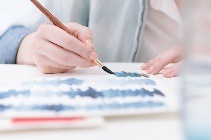 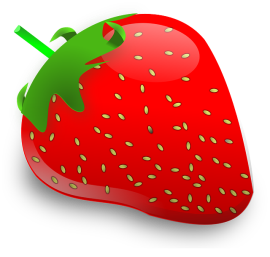 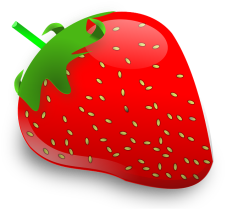 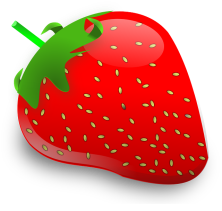 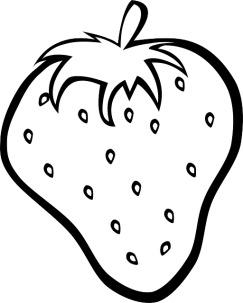 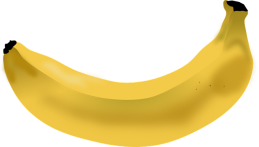 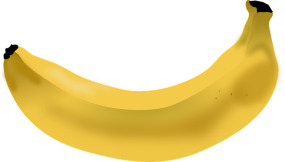 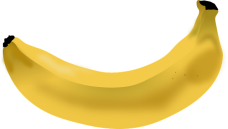 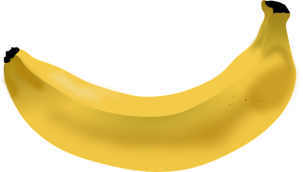 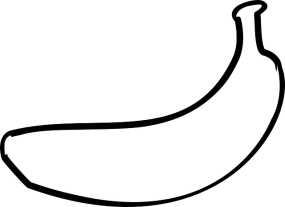 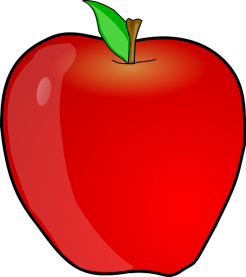 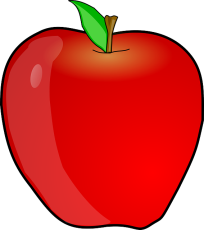 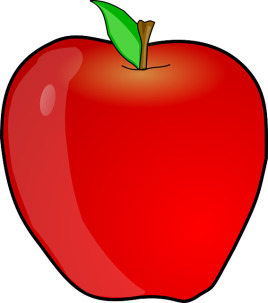 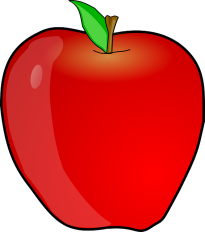 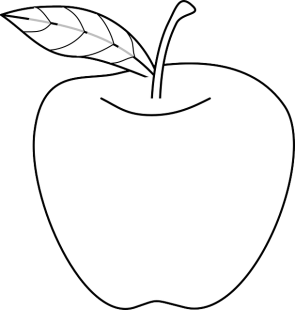 2. Omcirkel wat samenhoortVoorbeeld: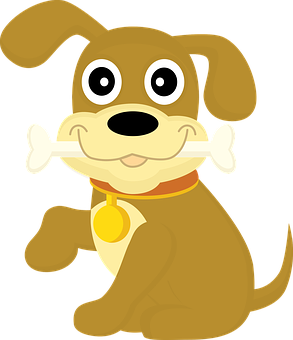 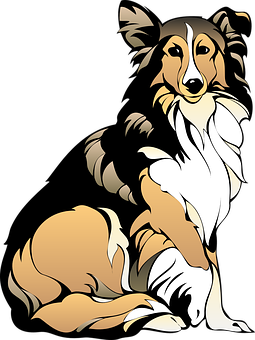 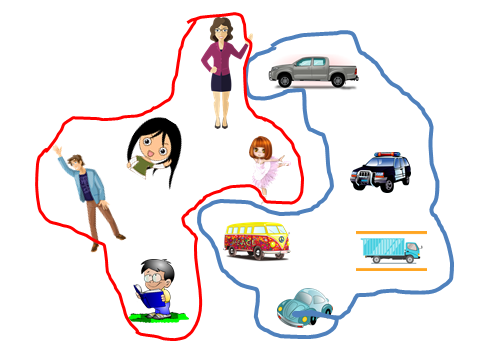 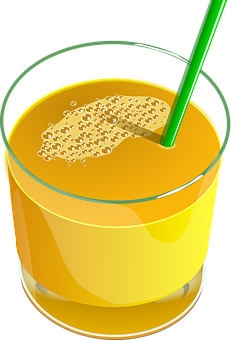 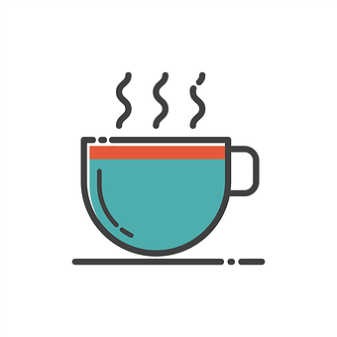 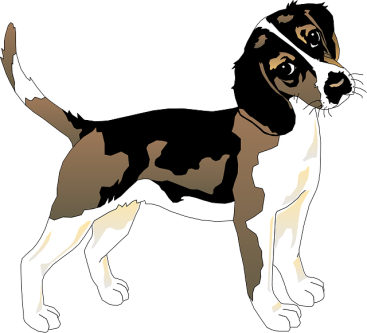 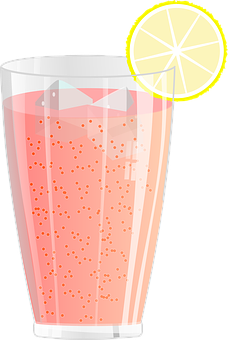 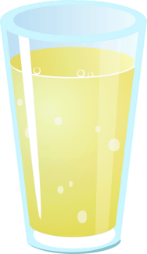 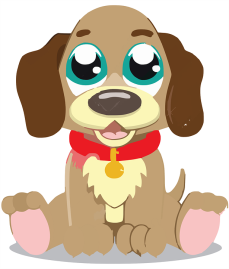 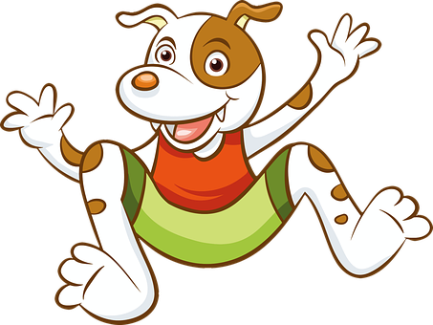 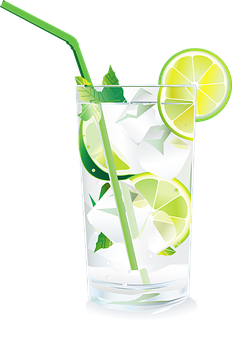 3. Vervolledig elk kader zodat er 5 voorwerpen in staan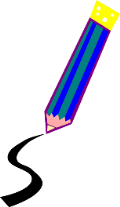 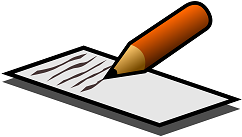 4. Vervolledig. Optellend.                                                       	        1    2    3     4     5  1    __    __    __   5.                  b)  1    __   3    __      5.                  __    2    __    4   __.                  d) 1    __     __     4   __.e)1    __     __   4    __.                   f)  __   __   __   __   __ . Aftrekkend.                                  5   4   3    2   1  a) 5    __    __   __    1.                   b) 5    __   3    __      1.   __  4    __    2    __.                   d)  __   4    __    __    1.5  __    __    2    __.                    f) __    __   __   __   __. C. Vul de ontbrekende cijfers in.1  2  3  4  __   6  7  8  9   ___   11  12  13  14  ___  16  17  18  19 ___ .b)   33  34 __  36  37 38  39  ___  41  42  43   44 ___ 46  47  48  49 __  51.   c)   18  19 __  21 ___   ___   ___  ___  26  27  28  ___  ___  31  32  33  34.Vul de ontbrekende cijfers in, maar nu per stap van 5.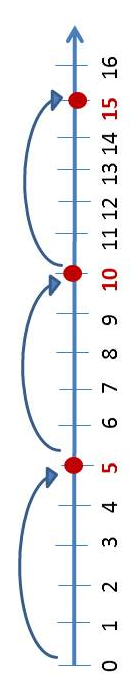  Voorbeeld:   5,  10,   15,   20………… 5,  10,  __ ,  __ ,  25,  __,  35 .  20,  __,  30  ,  __, 40 ,  __,  50 . 10,  __,  20  ,  __, __ ,  __,  40 .50,  45 ,  __  , 35 , __ ,  __, 20 .  5. Tel de dieren van beide groepen.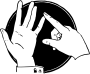 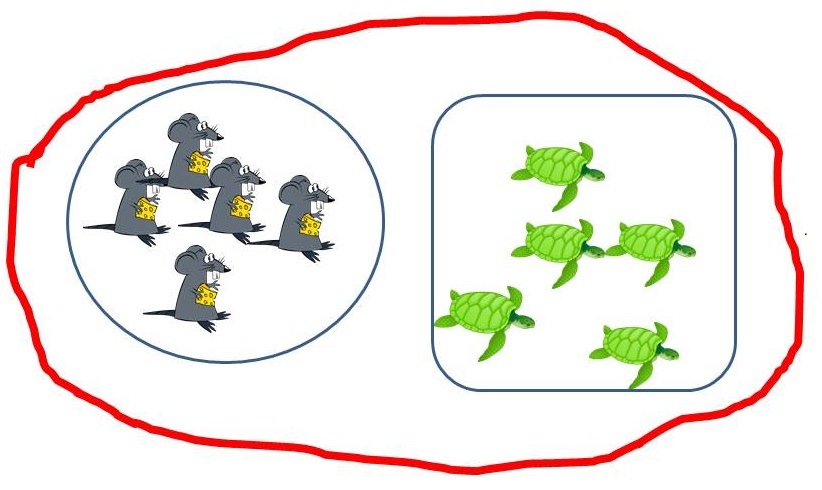 Tel de stokjes en schrijf de som op.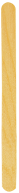 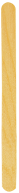 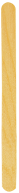 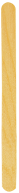 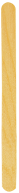 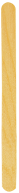 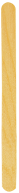 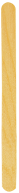 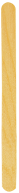 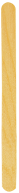 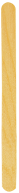 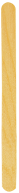 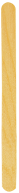 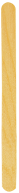 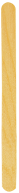 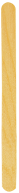 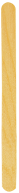 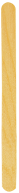 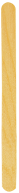 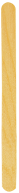           Schrijf de som op: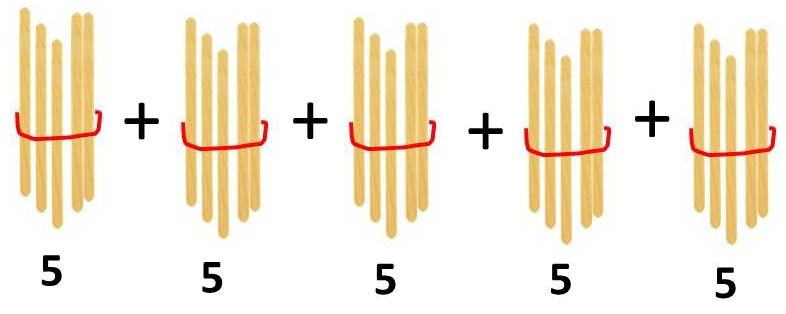   5+5+5 =   5+5+5+5+5+5 =  5+5+5+5 =  5+5+5+5+5+5+5+5+5 =  5+5=  5+5+5+5 +5 =  5+5+5+5+5 +5+5 =  5+5+5+5+5+5+5+5+5+5  =  5+5+5+5+5+5+5+5 =7. Gebruik herhaaldelijk optellen en schrijf dan de overeenstemmende vermenigvuldiging op.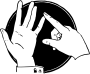 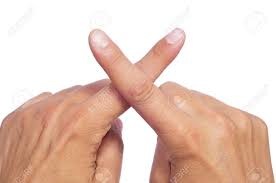 Voorbeeld:       5+5+5= 15                                                             	        3   X   5   =     1    5    Kijk naar de afbeeldingen en schrijf dan de  vermenigvuldiging opVoorbeeld: 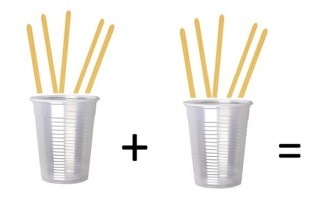 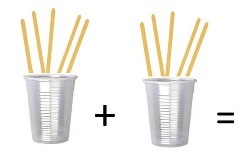 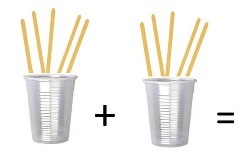 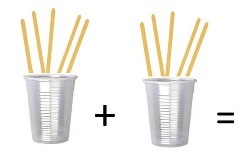 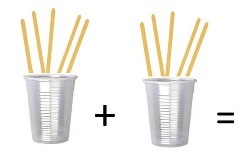 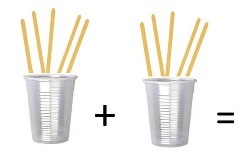 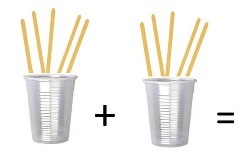 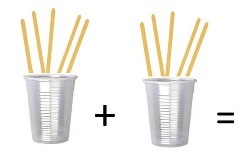 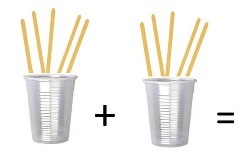 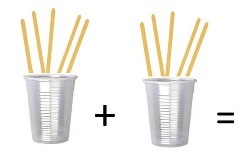 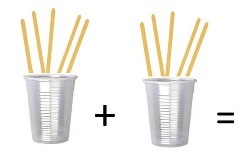 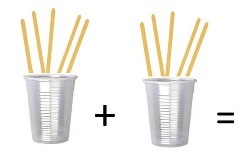 Verbind de vermenigvuldiging met het resultaat.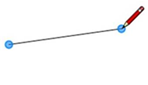 Los de volgende vermenigvuldigingen op.                                           = ?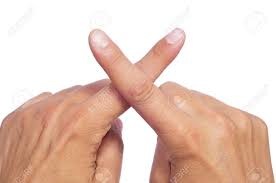 Extra links met digitale tools:www.freepik.com www.pixabay.com 